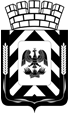 Администрация Ленинского городского округа 
Московской областиФИНАНСОВО-ЭКОНОМИЧЕСКОЕ УПРАВЛЕНИЕ
АДМИНИСТРАЦИИ ЛЕНИНСКОГО ГОРОДСКОГО ОКРУГА
МОСКОВСКОЙ ОБЛАСТИПриказО внесении изменений в сводную бюджетную роспись на 2021 год и на плановый период 2022 и 2023 годовВ соответствии со статьей 217 Бюджетного кодекса Российской Федерации, Положением о бюджетном процессе в Ленинском городском округе Московской области,ПРИКАЗЫВАЮ:1.Внести изменения в сводную бюджетную роспись бюджета Ленинского городского округа на 2021 год, уменьшив на сумму 28 526 313,79 рублей, на 2022 год уменьшив на сумму 23 787 730,00 рублей, на 2023 год увеличив на сумму 125 119 000,0 руб.:     1.1. В соответствии с Законом Московской области "О бюджете Московской области на 2021 год и на плановый период 2022 и 2023 годов" уточнить объемы по межбюджетным трансфертам в 2021 году, в том числе:-субсидия на реализацию программ формирования современной городской среды в части достижения основного результата по благоустройству общественных территорий (организация зон активного отдыха в парках культуры и отдыха) в 2021 году увеличить на сумму 39 000 000,0 руб.-субсидия на строительство и реконструкция (модернизация) объектов питьевого водоснабжения в 2021 году уменьшить на сумму 60 327 340,0 руб. в 2022 году уменьшить на сумму 22 554 580,0 руб.-субсидия на стимулирование программ развития жилищного строительства субъектов Российской Федерации в 2021 году уменьшить на сумму 46 918 950,0 руб., в 2022 году уменьшить на сумму 26 732 150,0 руб.-субсидия на строительство и реконструкция объектов водоснабжения в 2022 году увеличить на сумму 25 499 000,0 руб., в 2023 году увеличить на сумму 46 921 000,0 руб.-субсидия на строительство (реконструкцию) канализационных коллекторов, канализационных насосных станций в 2023 году увеличить на сумму 78 198 000,0 руб.- субсидия на софинансирование работ по капитальному ремонту и ремонту автомобильных дорог общего пользования местного значения в 2021 году увеличить на сумму 33 783 000,0 руб.- субсидия на ямочный ремонт асфальтового покрытия дворовых территорий в 2021 году увеличить на сумму 4 034 130,0 руб.1.2. В соответствии с пунктом 5 статьи 242 Бюджетного кодекса РФ, постановлением Правительства МО от 31.01.2017 №51/4, возвратом возврата неиспользованных остатков межбюджетных трансфертов МО уточнить объемы по межбюджетным трансфертам в 2021 году, в том числе:- субсидия на ремонт подъездов в многоквартирных домах в 2021 году увеличить на сумму 854 140,68 руб.- субсидия на соблюдение требований законодательства в области обеспечения санитарно-эпидемиологического благополучия населения, в частности по обеззараживанию (дезинфекции) мест общего пользования многоквартирных жилых домов в 2021 году увеличить на сумму 1 048 705,53 руб. 1.3. В соответствии с п.4.1 Решения Совета депутатов Ленинского городского округа Московской области от 26.08.2020 №13/1 «Об утверждении Положения о бюджетном процессе в Ленинском городском округе Московской области» и письмами главных распорядителей бюджетных средств, произвести перераспределение средств по следующим КБК:Администрации Ленинского городского округа:от 30.12.2020 №147-01исх-620987 0113 1250106070 111 – 2 400,0 руб.                 987 0113 1250106070 112 + 2 400,0 руб.от 29.01.2021 №147-01Исх-675 987 0503 1720100620 244 - 61 500 000,0 руб. 	987 0503 1720100620 247 + 61 500 000,0 руб.от 29.01.2021 №147-01Исх-676987 0104 1250100120 853 - 2 250,0 руб.                  987 0104 1250100120 247 + 2 250,0 руб.987 0503 1720100620 853 - 68 900,0 руб.                987 0503 1720100620 247 + 68 900,0 руб.от 02.02.2021 №147-01Исх-758	987 0503 1720100620 853 – 13 500,0 руб.               987 0503 1720100620 247 + 13 500,0 руб.от 02.02.2021 №147-01Исх-780987 0113 1250106090 247- 2 525,83руб.                  987 0113 1250106090 244 +1 268,04руб.							987 0113 1250106090 247 + 1 257,79 руб.от 05.02.2021 №147-01Исх-870987 0104 1250100120 244 – 111 000,0 руб.   	987 0104 1250100120 247 + 111 000,0 руб.987 0113 1210200170 244 – 3 500,0 руб.		987 0113 1210200170 247 + 3 500,0 руб.987 0501 1210200170 244 – 706 300,0 руб.		987 0501 1210200170 247 + 706 300,0 руб.от 16.02.2021 №147-01исх-1268 	987 0104 1250100120 244 - 85 000,0 руб.               987 0104 1250100120 247 + 85 000,0 руб.987 0113 1250106070 247 – 12 650,0 руб.		987 0113 1250106070 244 + 12 650,0 руб.Управление образования:от 04.02.2021 №210-01исх922 0709 0350100130 851 -7 500,0 руб.                   922 0709 0350100130 852 +7 500,0 руб.                    от 04.02.2021 №211-01исх922 0709 0350106080 244 -36 800,0 руб.                 922 0709 0350106080 247 +36 800,0 руб.Управление по делам молодежи, культуре и спорту:от 11.02.2021 №125946 0804 0280100130 244 – 2 500,0 руб.                   946 0804 0280100130 852 + 1 250,0 руб.  							  946 0804 0280100130 853 + 1 250,02. Начальнику организационно-правового отдела Т.И. Русановой обеспечить размещение приказа в информационно-телекоммуникационной сети Интернет по адресу: http://www.adm-vidnoe.ru.3. Настоящий приказ вступает в силу со дня его подписания.4. Контроль за исполнением настоящего приказа оставляю за собой.Заместитель главы администрации-начальник Финансово-экономического управления               	Л.В. Колмогороваот26.02.2021№13